Supplier: Search Resource PoolThis document provides suppliers with the steps necessary to retrieve resource records within their Resource Pool. This guide uses standard IQN VMS configuration. Your specific setup may vary slightly based on your client's configuration.To retrieve Resource records from your Resource Pool:Log in to IQNavigator using your user name and password. Your Home dashboard appears.Hover over the Resources menu drop-down arrow located in the Header Menu bar.Click Resources. The Resources list screen appears.The default display is ACTIVE Resources, in alphabetical order by last name. A count of total records along with a count of viewable records displays above the title bar.Working with filters and search:Use the Filter feature located in the upper left-hand corner of the screen to select the pool of resource records you want to search. The pull-down selection list options include:Supplier organization active resourcesSupplier organization inactive resourcesSupplier organization archived resourcesAll resourcesMy active resourcesMy inactive resourcesMy archived resourcesClick the GO arrow to make your choice active and refresh the screen.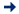 Use the Search feature located in the middle of the screen to designate the search criteria.Use the For text box to enter your search term(s).Press <Enter> to activate the search. Your results will display in the columns beneath the table header rows.Click the Resource’s name to view the resource’s profile record. Adjusting display features:Use the Results per Page pull-down selection option on the right-hand side of the screen to adjust how many Resource records display per screen. Make your selection then click the GO arrow  to update your list.Click on any column header to change the sort order to match that column. (Click a second time to reverse the sort order.)Resource/Candidate StatusEach status reflects the state of the match or the current state of the assignment (i.e. job opportunity). The following are some common statuses: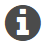 Full profile records only exist for Resource’s with a status of active. To update an inactive Resource to active status, drill into their Resource record and fill in the data fields. When you have completed your entries on all the tabs, click activate on the Summary tab. The Resource will be upgraded to an “active” status.StatusDescriptionDraftResource is ready to submit.Draft RemovedResource was removed prior to being submitted.Job Seeker InterestedResource was submitted and is being evaluated by the customer.EvaluatingCustomer has indicated interest in the resource and is still evaluating the resource.Job Seeker Not InterestedResource statused as not being interested in filling the position.Hiring Manager Not InterestedCustomer has declined interest in the resource.Awaiting Start DateResource has been assigned to a job opportunity and has a start date in the future.EffectiveResource is assigned to a job opportunity that is currently active.Complete/TerminateResource had an assignment to a job opportunity that is no longer active.Auto-matchedThe system identified a resource profile as a match for the job opportunity but the resource has not been submitted.